PRILOGA 1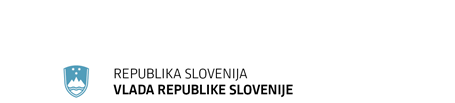 T: +386 1 478 1000 F: +386 1 478 1607E: gp.gs@gov.sihttp://www.vlada.si/Številka: 	…………………..Datum: 	…………………….Na podlagi petega odstavka 31. člena Zakon o izvrševanju proračunov Republike Slovenije za leti 2022 in 2023 (Uradni list RS, št. 187/2021) je Vlada Republike Slovenije na …. seji, dne ... ... 2022 sprejela naslednji  s k l e p:V Načrt razvojnih programov za obdobje 2022-2025 se skladno s podatki iz priložene tabele uvrsti projekt:3330-22-0020 Subvencioniranje priprave učbenikov 2022–2023.   Mag. Janja Garvas Hočevar V.D GENERALNEGA SEKRETARJASKLEP PREJMEJO: -	Ministrstvo za izobraževanje, znanost in šport, Masarykova cesta 16, 1000 Ljubljana,-	Ministrstvo za finance, Župančičeva 3, 1000 Ljubljana,-	Generalni sekretariat Vlade RS, Gregorčičeva ulica 20, 1000 Ljubljana.PRILOGA:- Tabela.PRILOGA 3OBRAZLOŽITEV:Vladno gradivo je namenjeno uvrstitvi projekta št. 3330-22-0020 Subvencioniranje priprave učbenikov 2022–2023 v Načrt razvojnih programov za obdobje 2022–2025.Pravice porabe za financiranje projekta so zagotovljene na proračunski postavki 483210 – Učbeniki in učna tehnologija. Z njim bo država prispevala k uresničevanju koncepta enake dostopnosti učbenikov in učnih gradiv učencem pod enakimi pogoji in prispevala k razvoju človeških virov kot enem ključnih dejavnikov razvoja družbe.Načrtovana sredstva v višini 1.420.000,00 evrov (710.000,00 evrov v letu 2022, 710.000,00 evrov v letu 2023) se bodo v okviru dvoletnega projekta zagotavljala za sofinanciranje izdajanja italijanskih prevodov slovenskih učbenikov, recenzij in nakup italijanskih učbenikov, za izdajanje dvojezičnih učbenikov in učnih gradiv za otroke madžarske narodnosti (za osnovno in srednjo šolo), za prilagoditve in/ali prevode učnih gradiv za učence Rome in učence ter dijake s posebnimi potrebami  ter za zagotavljanje digitalnih virov in e-knjig in/ali za vzpostavitev platforme e-knjige v šolskih knjižnicah in nakupu licenc za e-knjige, s čimer bo omogočen nemoten potek izvajanja izobraževalnega procesa in izobraževanja na daljavo. Za pripravo in izdajo teh gradiv bo ministrstvo sklenilo pogodbe z založniki, ki so edini izdajatelji in lastniki avtorskih pravic za ta gradiva. Sredstva bodo nakazana zasebnim organizacijam (založnikom). 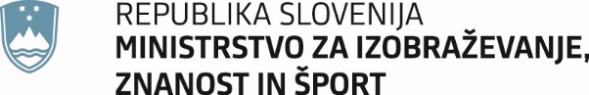 Masarykova cesta 161000 LjubljanaSlovenijae-naslov: gp.mizs@gov.si Masarykova cesta 161000 LjubljanaSlovenijae-naslov: gp.mizs@gov.si Številka:  603-30/2021/4Številka:  603-30/2021/4Ljubljana,  10.2. 2022Ljubljana,  10.2. 2022GENERALNI SEKRETARIAT VLADE REPUBLIKE SLOVENIJEGp.gs@gov.siGENERALNI SEKRETARIAT VLADE REPUBLIKE SLOVENIJEGp.gs@gov.siZADEVA: Uvrstitev projekta št. 3330-22-0020 Subvencioniranje priprave učbenikov 2022–2023 v Načrt razvojnih programov za obdobje 2022-2025 – predlog za obravnavoZADEVA: Uvrstitev projekta št. 3330-22-0020 Subvencioniranje priprave učbenikov 2022–2023 v Načrt razvojnih programov za obdobje 2022-2025 – predlog za obravnavoZADEVA: Uvrstitev projekta št. 3330-22-0020 Subvencioniranje priprave učbenikov 2022–2023 v Načrt razvojnih programov za obdobje 2022-2025 – predlog za obravnavoZADEVA: Uvrstitev projekta št. 3330-22-0020 Subvencioniranje priprave učbenikov 2022–2023 v Načrt razvojnih programov za obdobje 2022-2025 – predlog za obravnavo1. Predlog sklepov vlade:1. Predlog sklepov vlade:1. Predlog sklepov vlade:1. Predlog sklepov vlade:Na podlagi petega odstavka 31. člena Zakon o izvrševanju proračunov Republike Slovenije za leti 2022 in 2023 (Uradni list RS, št. listu RS št. 187/2021; v nadaljevanju: ZIPRS2023) je Vlada Republike Slovenije na …. seji, dne ......  2022 sprejela naslednji  s k l e p:V Načrt razvojnih programov za obdobje 2022-2025 se skladno s podatki iz priložene tabele uvrsti projekt:3330-22-0020 Subvencioniranje priprave učbenikov 2022–2023.   Mag. Janja Garvas HočevarV.D GENERALNEGA SEKRETARJASKLEP PREJMEJO: -	Ministrstvo za izobraževanje, znanost in šport, Masarykova cesta 16, 1000 Ljubljana,-	Ministrstvo za finance, Župančičeva 3, 1000 Ljubljana,-	Generalni sekretariat Vlade RS, Gregorčičeva ulica 20, 1000 Ljubljana.PRILOGI:- Predlog sklepa Vlade RS (priloga 1),- Tabela.Na podlagi petega odstavka 31. člena Zakon o izvrševanju proračunov Republike Slovenije za leti 2022 in 2023 (Uradni list RS, št. listu RS št. 187/2021; v nadaljevanju: ZIPRS2023) je Vlada Republike Slovenije na …. seji, dne ......  2022 sprejela naslednji  s k l e p:V Načrt razvojnih programov za obdobje 2022-2025 se skladno s podatki iz priložene tabele uvrsti projekt:3330-22-0020 Subvencioniranje priprave učbenikov 2022–2023.   Mag. Janja Garvas HočevarV.D GENERALNEGA SEKRETARJASKLEP PREJMEJO: -	Ministrstvo za izobraževanje, znanost in šport, Masarykova cesta 16, 1000 Ljubljana,-	Ministrstvo za finance, Župančičeva 3, 1000 Ljubljana,-	Generalni sekretariat Vlade RS, Gregorčičeva ulica 20, 1000 Ljubljana.PRILOGI:- Predlog sklepa Vlade RS (priloga 1),- Tabela.Na podlagi petega odstavka 31. člena Zakon o izvrševanju proračunov Republike Slovenije za leti 2022 in 2023 (Uradni list RS, št. listu RS št. 187/2021; v nadaljevanju: ZIPRS2023) je Vlada Republike Slovenije na …. seji, dne ......  2022 sprejela naslednji  s k l e p:V Načrt razvojnih programov za obdobje 2022-2025 se skladno s podatki iz priložene tabele uvrsti projekt:3330-22-0020 Subvencioniranje priprave učbenikov 2022–2023.   Mag. Janja Garvas HočevarV.D GENERALNEGA SEKRETARJASKLEP PREJMEJO: -	Ministrstvo za izobraževanje, znanost in šport, Masarykova cesta 16, 1000 Ljubljana,-	Ministrstvo za finance, Župančičeva 3, 1000 Ljubljana,-	Generalni sekretariat Vlade RS, Gregorčičeva ulica 20, 1000 Ljubljana.PRILOGI:- Predlog sklepa Vlade RS (priloga 1),- Tabela.Na podlagi petega odstavka 31. člena Zakon o izvrševanju proračunov Republike Slovenije za leti 2022 in 2023 (Uradni list RS, št. listu RS št. 187/2021; v nadaljevanju: ZIPRS2023) je Vlada Republike Slovenije na …. seji, dne ......  2022 sprejela naslednji  s k l e p:V Načrt razvojnih programov za obdobje 2022-2025 se skladno s podatki iz priložene tabele uvrsti projekt:3330-22-0020 Subvencioniranje priprave učbenikov 2022–2023.   Mag. Janja Garvas HočevarV.D GENERALNEGA SEKRETARJASKLEP PREJMEJO: -	Ministrstvo za izobraževanje, znanost in šport, Masarykova cesta 16, 1000 Ljubljana,-	Ministrstvo za finance, Župančičeva 3, 1000 Ljubljana,-	Generalni sekretariat Vlade RS, Gregorčičeva ulica 20, 1000 Ljubljana.PRILOGI:- Predlog sklepa Vlade RS (priloga 1),- Tabela.2. Predlog za obravnavo predloga zakona po nujnem ali skrajšanem postopku v državnem zboru z obrazložitvijo razlogov:2. Predlog za obravnavo predloga zakona po nujnem ali skrajšanem postopku v državnem zboru z obrazložitvijo razlogov:2. Predlog za obravnavo predloga zakona po nujnem ali skrajšanem postopku v državnem zboru z obrazložitvijo razlogov:2. Predlog za obravnavo predloga zakona po nujnem ali skrajšanem postopku v državnem zboru z obrazložitvijo razlogov:////3.a Osebe, odgovorne za strokovno pripravo in usklajenost gradiva:3.a Osebe, odgovorne za strokovno pripravo in usklajenost gradiva:3.a Osebe, odgovorne za strokovno pripravo in usklajenost gradiva:3.a Osebe, odgovorne za strokovno pripravo in usklajenost gradiva:Prof. dr. Simona Kustec, ministricaMaja Mihelič Debeljak, direktorica Urad za razvoj in kakovost izobraževanjaAleš Ojsteršek, vodja Sektor za razvoj izobraževanjaProf. dr. Simona Kustec, ministricaMaja Mihelič Debeljak, direktorica Urad za razvoj in kakovost izobraževanjaAleš Ojsteršek, vodja Sektor za razvoj izobraževanjaProf. dr. Simona Kustec, ministricaMaja Mihelič Debeljak, direktorica Urad za razvoj in kakovost izobraževanjaAleš Ojsteršek, vodja Sektor za razvoj izobraževanjaProf. dr. Simona Kustec, ministricaMaja Mihelič Debeljak, direktorica Urad za razvoj in kakovost izobraževanjaAleš Ojsteršek, vodja Sektor za razvoj izobraževanja3.b Zunanji strokovnjaki, ki so sodelovali pri pripravi dela ali celotnega gradiva:3.b Zunanji strokovnjaki, ki so sodelovali pri pripravi dela ali celotnega gradiva:3.b Zunanji strokovnjaki, ki so sodelovali pri pripravi dela ali celotnega gradiva:3.b Zunanji strokovnjaki, ki so sodelovali pri pripravi dela ali celotnega gradiva:////4. Predstavniki vlade, ki bodo sodelovali pri delu državnega zbora:4. Predstavniki vlade, ki bodo sodelovali pri delu državnega zbora:4. Predstavniki vlade, ki bodo sodelovali pri delu državnega zbora:4. Predstavniki vlade, ki bodo sodelovali pri delu državnega zbora:////5. Kratek povzetek gradiva:5. Kratek povzetek gradiva:5. Kratek povzetek gradiva:5. Kratek povzetek gradiva:Vladno gradivo je namenjeno uvrstitvi novega projekta št. 3330-22-0020 Subvencioniranje priprave učbenikov 2022–2023 v Načrt razvojnih programov za obdobje 2022-2025. Sredstva za financiranje projekta so zagotovljena na proračunski postavki 483210 – Učbeniki in učna tehnologija. S projektom se načrtuje priprava, prilagoditev, prevod in izdaja dvojezičnih učbenikov, delovnih zvezkov in drugih učnih gradiv za učence na dvojezičnih šolah na narodnostno mešanem območju v Prekmurju ter izdaja italijanskih prevodov slovenskih učbenikov, recenzije in nakup italijanskih učbenikov za učence na šolah z italijanskim učnim jezikom v slovenski Istri, učno gradivo za učence in dijake s posebnimi potrebami  ter nizkonakladne učbenike za poklicno in strokovno izobraževanje. Poleg novih naslovov je treba vsako leto zagotoviti tudi ponatise takih učbenikov in učnih gradiv, če so pošli. Nadalje se v projektu načrtuje ureditev digitalnih virov in e-knjig (za zagotavljanje vzgojno-izobraževalnega procesa na daljavo) ter za vzpostavitev platforme e-knjige v šolskih knjižnicah in nakupu licenc za e-knjige; in prilagoditve in/ali prevode učnih gradiv za učence Rome. Gre za spoštovanje zakonske obveznosti države do učencev in dijakov, ki potrebujejo omenjene učbenike in učna gradiva za nemoteno izvajanje učnega procesa in enakopravno obravnavo v izobraževalnem procesu, ter da za te učence in dijake vzpostavi podobne pogoje dostopnosti do učbenikov in učnih gradiv.Financiranje bo potekalo iz proračunske postavke 483210 – Učbeniki in učna tehnologija.Vladno gradivo je namenjeno uvrstitvi novega projekta št. 3330-22-0020 Subvencioniranje priprave učbenikov 2022–2023 v Načrt razvojnih programov za obdobje 2022-2025. Sredstva za financiranje projekta so zagotovljena na proračunski postavki 483210 – Učbeniki in učna tehnologija. S projektom se načrtuje priprava, prilagoditev, prevod in izdaja dvojezičnih učbenikov, delovnih zvezkov in drugih učnih gradiv za učence na dvojezičnih šolah na narodnostno mešanem območju v Prekmurju ter izdaja italijanskih prevodov slovenskih učbenikov, recenzije in nakup italijanskih učbenikov za učence na šolah z italijanskim učnim jezikom v slovenski Istri, učno gradivo za učence in dijake s posebnimi potrebami  ter nizkonakladne učbenike za poklicno in strokovno izobraževanje. Poleg novih naslovov je treba vsako leto zagotoviti tudi ponatise takih učbenikov in učnih gradiv, če so pošli. Nadalje se v projektu načrtuje ureditev digitalnih virov in e-knjig (za zagotavljanje vzgojno-izobraževalnega procesa na daljavo) ter za vzpostavitev platforme e-knjige v šolskih knjižnicah in nakupu licenc za e-knjige; in prilagoditve in/ali prevode učnih gradiv za učence Rome. Gre za spoštovanje zakonske obveznosti države do učencev in dijakov, ki potrebujejo omenjene učbenike in učna gradiva za nemoteno izvajanje učnega procesa in enakopravno obravnavo v izobraževalnem procesu, ter da za te učence in dijake vzpostavi podobne pogoje dostopnosti do učbenikov in učnih gradiv.Financiranje bo potekalo iz proračunske postavke 483210 – Učbeniki in učna tehnologija.Vladno gradivo je namenjeno uvrstitvi novega projekta št. 3330-22-0020 Subvencioniranje priprave učbenikov 2022–2023 v Načrt razvojnih programov za obdobje 2022-2025. Sredstva za financiranje projekta so zagotovljena na proračunski postavki 483210 – Učbeniki in učna tehnologija. S projektom se načrtuje priprava, prilagoditev, prevod in izdaja dvojezičnih učbenikov, delovnih zvezkov in drugih učnih gradiv za učence na dvojezičnih šolah na narodnostno mešanem območju v Prekmurju ter izdaja italijanskih prevodov slovenskih učbenikov, recenzije in nakup italijanskih učbenikov za učence na šolah z italijanskim učnim jezikom v slovenski Istri, učno gradivo za učence in dijake s posebnimi potrebami  ter nizkonakladne učbenike za poklicno in strokovno izobraževanje. Poleg novih naslovov je treba vsako leto zagotoviti tudi ponatise takih učbenikov in učnih gradiv, če so pošli. Nadalje se v projektu načrtuje ureditev digitalnih virov in e-knjig (za zagotavljanje vzgojno-izobraževalnega procesa na daljavo) ter za vzpostavitev platforme e-knjige v šolskih knjižnicah in nakupu licenc za e-knjige; in prilagoditve in/ali prevode učnih gradiv za učence Rome. Gre za spoštovanje zakonske obveznosti države do učencev in dijakov, ki potrebujejo omenjene učbenike in učna gradiva za nemoteno izvajanje učnega procesa in enakopravno obravnavo v izobraževalnem procesu, ter da za te učence in dijake vzpostavi podobne pogoje dostopnosti do učbenikov in učnih gradiv.Financiranje bo potekalo iz proračunske postavke 483210 – Učbeniki in učna tehnologija.Vladno gradivo je namenjeno uvrstitvi novega projekta št. 3330-22-0020 Subvencioniranje priprave učbenikov 2022–2023 v Načrt razvojnih programov za obdobje 2022-2025. Sredstva za financiranje projekta so zagotovljena na proračunski postavki 483210 – Učbeniki in učna tehnologija. S projektom se načrtuje priprava, prilagoditev, prevod in izdaja dvojezičnih učbenikov, delovnih zvezkov in drugih učnih gradiv za učence na dvojezičnih šolah na narodnostno mešanem območju v Prekmurju ter izdaja italijanskih prevodov slovenskih učbenikov, recenzije in nakup italijanskih učbenikov za učence na šolah z italijanskim učnim jezikom v slovenski Istri, učno gradivo za učence in dijake s posebnimi potrebami  ter nizkonakladne učbenike za poklicno in strokovno izobraževanje. Poleg novih naslovov je treba vsako leto zagotoviti tudi ponatise takih učbenikov in učnih gradiv, če so pošli. Nadalje se v projektu načrtuje ureditev digitalnih virov in e-knjig (za zagotavljanje vzgojno-izobraževalnega procesa na daljavo) ter za vzpostavitev platforme e-knjige v šolskih knjižnicah in nakupu licenc za e-knjige; in prilagoditve in/ali prevode učnih gradiv za učence Rome. Gre za spoštovanje zakonske obveznosti države do učencev in dijakov, ki potrebujejo omenjene učbenike in učna gradiva za nemoteno izvajanje učnega procesa in enakopravno obravnavo v izobraževalnem procesu, ter da za te učence in dijake vzpostavi podobne pogoje dostopnosti do učbenikov in učnih gradiv.Financiranje bo potekalo iz proračunske postavke 483210 – Učbeniki in učna tehnologija.6. Presoja posledic za:6. Presoja posledic za:6. Presoja posledic za:6. Presoja posledic za:a)javnofinančna sredstva nad 40.000 EUR v tekočem in naslednjih treh letihjavnofinančna sredstva nad 40.000 EUR v tekočem in naslednjih treh letihDAb)usklajenost slovenskega pravnega reda s pravnim redom Evropske unijeusklajenost slovenskega pravnega reda s pravnim redom Evropske unijeNEc)administrativne poslediceadministrativne poslediceNEč)gospodarstvo, zlasti mala in srednja podjetja ter konkurenčnost podjetijgospodarstvo, zlasti mala in srednja podjetja ter konkurenčnost podjetijNEd)okolje, vključno s prostorskimi in varstvenimi vidikiokolje, vključno s prostorskimi in varstvenimi vidikiNEe)socialno področjesocialno področjeNEf)dokumente razvojnega načrtovanja:nacionalne dokumente razvojnega načrtovanjarazvojne politike na ravni programov po strukturi razvojne klasifikacije programskega proračunarazvojne dokumente Evropske unije in mednarodnih organizacijdokumente razvojnega načrtovanja:nacionalne dokumente razvojnega načrtovanjarazvojne politike na ravni programov po strukturi razvojne klasifikacije programskega proračunarazvojne dokumente Evropske unije in mednarodnih organizacijNE7.a Predstavitev ocene finančnih posledic nad 40.000 EUR:(Samo če izberete DA pod točko 6.a.)7.a Predstavitev ocene finančnih posledic nad 40.000 EUR:(Samo če izberete DA pod točko 6.a.)7.a Predstavitev ocene finančnih posledic nad 40.000 EUR:(Samo če izberete DA pod točko 6.a.)7.a Predstavitev ocene finančnih posledic nad 40.000 EUR:(Samo če izberete DA pod točko 6.a.)I. Ocena finančnih posledic, ki niso načrtovane v sprejetem proračunuI. Ocena finančnih posledic, ki niso načrtovane v sprejetem proračunuI. Ocena finančnih posledic, ki niso načrtovane v sprejetem proračunuI. Ocena finančnih posledic, ki niso načrtovane v sprejetem proračunuI. Ocena finančnih posledic, ki niso načrtovane v sprejetem proračunuI. Ocena finančnih posledic, ki niso načrtovane v sprejetem proračunuI. Ocena finančnih posledic, ki niso načrtovane v sprejetem proračunuI. Ocena finančnih posledic, ki niso načrtovane v sprejetem proračunuI. Ocena finančnih posledic, ki niso načrtovane v sprejetem proračunuI. Ocena finančnih posledic, ki niso načrtovane v sprejetem proračunuTekoče leto (t)Tekoče leto (t)t + 1t + 2t + 2t + 2t + 3t + 3Predvideno povečanje (+) ali zmanjšanje (–) prihodkov državnega proračuna Predvideno povečanje (+) ali zmanjšanje (–) prihodkov državnega proračuna ////////Predvideno povečanje (+) ali zmanjšanje (–) prihodkov občinskih proračunov Predvideno povečanje (+) ali zmanjšanje (–) prihodkov občinskih proračunov ////////Predvideno povečanje (+) ali zmanjšanje (–) odhodkov državnega proračuna Predvideno povečanje (+) ali zmanjšanje (–) odhodkov državnega proračuna ////////Predvideno povečanje (+) ali zmanjšanje (–) odhodkov občinskih proračunovPredvideno povečanje (+) ali zmanjšanje (–) odhodkov občinskih proračunov////////Predvideno povečanje (+) ali zmanjšanje (–) obveznosti za druga javnofinančna sredstvaPredvideno povečanje (+) ali zmanjšanje (–) obveznosti za druga javnofinančna sredstva////////II. Finančne posledice za državni proračunII. Finančne posledice za državni proračunII. Finančne posledice za državni proračunII. Finančne posledice za državni proračunII. Finančne posledice za državni proračunII. Finančne posledice za državni proračunII. Finančne posledice za državni proračunII. Finančne posledice za državni proračunII. Finančne posledice za državni proračunII. Finančne posledice za državni proračunII.a Pravice porabe za izvedbo predlaganih rešitev so zagotovljene:II.a Pravice porabe za izvedbo predlaganih rešitev so zagotovljene:II.a Pravice porabe za izvedbo predlaganih rešitev so zagotovljene:II.a Pravice porabe za izvedbo predlaganih rešitev so zagotovljene:II.a Pravice porabe za izvedbo predlaganih rešitev so zagotovljene:II.a Pravice porabe za izvedbo predlaganih rešitev so zagotovljene:II.a Pravice porabe za izvedbo predlaganih rešitev so zagotovljene:II.a Pravice porabe za izvedbo predlaganih rešitev so zagotovljene:II.a Pravice porabe za izvedbo predlaganih rešitev so zagotovljene:II.a Pravice porabe za izvedbo predlaganih rešitev so zagotovljene:Ime proračunskega uporabnika Šifra in naziv ukrepa, projektaŠifra in naziv ukrepa, projektaŠifra in naziv proračunske postavkeŠifra in naziv proračunske postavkeZnesek za tekoče leto (t)Znesek za tekoče leto (t)Znesek za tekoče leto (t)Znesek za t + 1Znesek za t + 1Ministrstvo za izobraževanje, znanost in šport3330-22-0020 Subvencioniranje priprave učbenikov 2022-20233330-22-0020 Subvencioniranje priprave učbenikov 2022-2023483210 Učbeniki in učna tehnologija483210 Učbeniki in učna tehnologija0,00 EUR0,00 EUR0,00 EUR0,00 EUR0,00 EURSKUPAJSKUPAJSKUPAJSKUPAJSKUPAJ0,00 EUR0,00 EUR0,00 EUR0,00 EUR0,00 EURII.b Manjkajoče pravice porabe bodo zagotovljene s prerazporeditvijo:II.b Manjkajoče pravice porabe bodo zagotovljene s prerazporeditvijo:II.b Manjkajoče pravice porabe bodo zagotovljene s prerazporeditvijo:II.b Manjkajoče pravice porabe bodo zagotovljene s prerazporeditvijo:II.b Manjkajoče pravice porabe bodo zagotovljene s prerazporeditvijo:II.b Manjkajoče pravice porabe bodo zagotovljene s prerazporeditvijo:II.b Manjkajoče pravice porabe bodo zagotovljene s prerazporeditvijo:II.b Manjkajoče pravice porabe bodo zagotovljene s prerazporeditvijo:II.b Manjkajoče pravice porabe bodo zagotovljene s prerazporeditvijo:II.b Manjkajoče pravice porabe bodo zagotovljene s prerazporeditvijo:Ime proračunskega uporabnika Šifra in naziv ukrepa, projektaŠifra in naziv ukrepa, projektaŠifra in naziv proračunske postavke Šifra in naziv proračunske postavke Znesek za tekoče leto (t)Znesek za tekoče leto (t)Znesek za tekoče leto (t)Znesek za t + 1 Znesek za t + 1 Ministrstvo za izobraževanje, znanost in šport3311-11-0025 Podporne aktivnosti3311-11-0025 Podporne aktivnosti483210 Učbeniki in učna tehnologija483210 Učbeniki in učna tehnologija710.000,00 EUR710.000,00 EUR710.000,00 EUR710.000,00 EUR710.000,00 EURSKUPAJSKUPAJSKUPAJSKUPAJSKUPAJ710.000,00 EUR710.000,00 EUR710.000,00 EUR710.000,00 EUR710.000,00 EURII.c Načrtovana nadomestitev zmanjšanih prihodkov in povečanih odhodkov proračuna:II.c Načrtovana nadomestitev zmanjšanih prihodkov in povečanih odhodkov proračuna:II.c Načrtovana nadomestitev zmanjšanih prihodkov in povečanih odhodkov proračuna:II.c Načrtovana nadomestitev zmanjšanih prihodkov in povečanih odhodkov proračuna:II.c Načrtovana nadomestitev zmanjšanih prihodkov in povečanih odhodkov proračuna:II.c Načrtovana nadomestitev zmanjšanih prihodkov in povečanih odhodkov proračuna:II.c Načrtovana nadomestitev zmanjšanih prihodkov in povečanih odhodkov proračuna:II.c Načrtovana nadomestitev zmanjšanih prihodkov in povečanih odhodkov proračuna:II.c Načrtovana nadomestitev zmanjšanih prihodkov in povečanih odhodkov proračuna:II.c Načrtovana nadomestitev zmanjšanih prihodkov in povečanih odhodkov proračuna:Novi prihodkiNovi prihodkiNovi prihodkiZnesek za tekoče leto (t)Znesek za tekoče leto (t)Znesek za tekoče leto (t)Znesek za t + 1Znesek za t + 1Znesek za t + 1Znesek za t + 1SKUPAJSKUPAJSKUPAJOBRAZLOŽITEV:/OBRAZLOŽITEV:/OBRAZLOŽITEV:/OBRAZLOŽITEV:/OBRAZLOŽITEV:/OBRAZLOŽITEV:/OBRAZLOŽITEV:/OBRAZLOŽITEV:/OBRAZLOŽITEV:/OBRAZLOŽITEV:/7.b Predstavitev ocene finančnih posledic pod 40.000 EUR:(Samo če izberete NE pod točko 6.a.)Kratka obrazložitev7.b Predstavitev ocene finančnih posledic pod 40.000 EUR:(Samo če izberete NE pod točko 6.a.)Kratka obrazložitev7.b Predstavitev ocene finančnih posledic pod 40.000 EUR:(Samo če izberete NE pod točko 6.a.)Kratka obrazložitev7.b Predstavitev ocene finančnih posledic pod 40.000 EUR:(Samo če izberete NE pod točko 6.a.)Kratka obrazložitev7.b Predstavitev ocene finančnih posledic pod 40.000 EUR:(Samo če izberete NE pod točko 6.a.)Kratka obrazložitev7.b Predstavitev ocene finančnih posledic pod 40.000 EUR:(Samo če izberete NE pod točko 6.a.)Kratka obrazložitev7.b Predstavitev ocene finančnih posledic pod 40.000 EUR:(Samo če izberete NE pod točko 6.a.)Kratka obrazložitev7.b Predstavitev ocene finančnih posledic pod 40.000 EUR:(Samo če izberete NE pod točko 6.a.)Kratka obrazložitev7.b Predstavitev ocene finančnih posledic pod 40.000 EUR:(Samo če izberete NE pod točko 6.a.)Kratka obrazložitev7.b Predstavitev ocene finančnih posledic pod 40.000 EUR:(Samo če izberete NE pod točko 6.a.)Kratka obrazložitev8. Predstavitev sodelovanja z združenji občin:8. Predstavitev sodelovanja z združenji občin:8. Predstavitev sodelovanja z združenji občin:8. Predstavitev sodelovanja z združenji občin:8. Predstavitev sodelovanja z združenji občin:8. Predstavitev sodelovanja z združenji občin:8. Predstavitev sodelovanja z združenji občin:8. Predstavitev sodelovanja z združenji občin:8. Predstavitev sodelovanja z združenji občin:8. Predstavitev sodelovanja z združenji občin:Vsebina predloženega gradiva (predpisa) vpliva na:pristojnosti občin,delovanje občin,financiranje občin.Vsebina predloženega gradiva (predpisa) vpliva na:pristojnosti občin,delovanje občin,financiranje občin.Vsebina predloženega gradiva (predpisa) vpliva na:pristojnosti občin,delovanje občin,financiranje občin.Vsebina predloženega gradiva (predpisa) vpliva na:pristojnosti občin,delovanje občin,financiranje občin.Vsebina predloženega gradiva (predpisa) vpliva na:pristojnosti občin,delovanje občin,financiranje občin.Vsebina predloženega gradiva (predpisa) vpliva na:pristojnosti občin,delovanje občin,financiranje občin.Vsebina predloženega gradiva (predpisa) vpliva na:pristojnosti občin,delovanje občin,financiranje občin.NENENE9. Predstavitev sodelovanja javnosti:9. Predstavitev sodelovanja javnosti:9. Predstavitev sodelovanja javnosti:9. Predstavitev sodelovanja javnosti:9. Predstavitev sodelovanja javnosti:9. Predstavitev sodelovanja javnosti:9. Predstavitev sodelovanja javnosti:9. Predstavitev sodelovanja javnosti:9. Predstavitev sodelovanja javnosti:9. Predstavitev sodelovanja javnosti:Gradivo je bilo predhodno objavljeno na spletni strani predlagatelja:Gradivo je bilo predhodno objavljeno na spletni strani predlagatelja:Gradivo je bilo predhodno objavljeno na spletni strani predlagatelja:Gradivo je bilo predhodno objavljeno na spletni strani predlagatelja:Gradivo je bilo predhodno objavljeno na spletni strani predlagatelja:Gradivo je bilo predhodno objavljeno na spletni strani predlagatelja:Gradivo je bilo predhodno objavljeno na spletni strani predlagatelja:NENENE10. Pri pripravi gradiva so bile upoštevane zahteve iz Resolucije o normativni dejavnosti:10. Pri pripravi gradiva so bile upoštevane zahteve iz Resolucije o normativni dejavnosti:10. Pri pripravi gradiva so bile upoštevane zahteve iz Resolucije o normativni dejavnosti:10. Pri pripravi gradiva so bile upoštevane zahteve iz Resolucije o normativni dejavnosti:10. Pri pripravi gradiva so bile upoštevane zahteve iz Resolucije o normativni dejavnosti:10. Pri pripravi gradiva so bile upoštevane zahteve iz Resolucije o normativni dejavnosti:10. Pri pripravi gradiva so bile upoštevane zahteve iz Resolucije o normativni dejavnosti:NENENE11. Gradivo je uvrščeno v delovni program vlade:11. Gradivo je uvrščeno v delovni program vlade:11. Gradivo je uvrščeno v delovni program vlade:11. Gradivo je uvrščeno v delovni program vlade:11. Gradivo je uvrščeno v delovni program vlade:11. Gradivo je uvrščeno v delovni program vlade:11. Gradivo je uvrščeno v delovni program vlade:NENENE                                             prof. dr. Simona Kustec                                                          MINISTRICAPriloge:PRILOGA 1: Predlog sklepa Vlade RS PRILOGA 2: Podatki o izvedbi notranjih postopkov pred odločitvijo na seji vladePRILOGA 3: ObrazložitevPRILOGA 4: Tabela                                             prof. dr. Simona Kustec                                                          MINISTRICAPriloge:PRILOGA 1: Predlog sklepa Vlade RS PRILOGA 2: Podatki o izvedbi notranjih postopkov pred odločitvijo na seji vladePRILOGA 3: ObrazložitevPRILOGA 4: Tabela                                             prof. dr. Simona Kustec                                                          MINISTRICAPriloge:PRILOGA 1: Predlog sklepa Vlade RS PRILOGA 2: Podatki o izvedbi notranjih postopkov pred odločitvijo na seji vladePRILOGA 3: ObrazložitevPRILOGA 4: Tabela                                             prof. dr. Simona Kustec                                                          MINISTRICAPriloge:PRILOGA 1: Predlog sklepa Vlade RS PRILOGA 2: Podatki o izvedbi notranjih postopkov pred odločitvijo na seji vladePRILOGA 3: ObrazložitevPRILOGA 4: Tabela                                             prof. dr. Simona Kustec                                                          MINISTRICAPriloge:PRILOGA 1: Predlog sklepa Vlade RS PRILOGA 2: Podatki o izvedbi notranjih postopkov pred odločitvijo na seji vladePRILOGA 3: ObrazložitevPRILOGA 4: Tabela                                             prof. dr. Simona Kustec                                                          MINISTRICAPriloge:PRILOGA 1: Predlog sklepa Vlade RS PRILOGA 2: Podatki o izvedbi notranjih postopkov pred odločitvijo na seji vladePRILOGA 3: ObrazložitevPRILOGA 4: Tabela                                             prof. dr. Simona Kustec                                                          MINISTRICAPriloge:PRILOGA 1: Predlog sklepa Vlade RS PRILOGA 2: Podatki o izvedbi notranjih postopkov pred odločitvijo na seji vladePRILOGA 3: ObrazložitevPRILOGA 4: Tabela                                             prof. dr. Simona Kustec                                                          MINISTRICAPriloge:PRILOGA 1: Predlog sklepa Vlade RS PRILOGA 2: Podatki o izvedbi notranjih postopkov pred odločitvijo na seji vladePRILOGA 3: ObrazložitevPRILOGA 4: Tabela                                             prof. dr. Simona Kustec                                                          MINISTRICAPriloge:PRILOGA 1: Predlog sklepa Vlade RS PRILOGA 2: Podatki o izvedbi notranjih postopkov pred odločitvijo na seji vladePRILOGA 3: ObrazložitevPRILOGA 4: Tabela                                             prof. dr. Simona Kustec                                                          MINISTRICAPriloge:PRILOGA 1: Predlog sklepa Vlade RS PRILOGA 2: Podatki o izvedbi notranjih postopkov pred odločitvijo na seji vladePRILOGA 3: ObrazložitevPRILOGA 4: Tabela